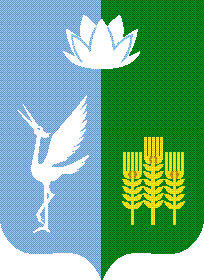 ИЗБИРАТЕЛЬНАЯ КОМИССИЯЧКАЛОВСКОГО СЕЛЬСКОГО ПОСЕЛЕНИЯ
СПАССКОГО МУНИЦИПАЛЬНОГО РАЙОНАРЕШЕНИЕс. Чкаловское
 Об установлении времени для ознакомления членов избирательных комиссий и других участников избирательного процесса с документами и материалами, непосредственно  связанными с подготовкой и проведением досрочных выборов главы Чкаловского сельского поселения Спасского муниципального района, а так же с подготовкой и проведением дополнительных выборов депутатов муниципального комитета Чкаловского сельского поселения Спасского муниципального района, назначенных на 27 февраля 2022 года и о порядке получения заверенных копий этих документовРуководствуясь статьей 24 Федерального закона «Об основных гарантиях избирательных прав и права на участие в референдуме граждан Российской Федерации», статьей 27, статьи 32 Избирательного кодекса Приморского края, в целях эффективного использования рабочего времени и определения единого порядка при ознакомлении членов избирательных комиссий и других участников избирательного процесса с документами и материалами комиссии при подготовке и проведении досрочных выборов главы Чкаловского сельского поселения Спасского муниципального района  и дополнительных выборов депутатов муниципального комитета Чкаловского сельского поселения Спасского муниципального района, назначенных на 27 февраля 2022 года,  избирательная комиссия Чкаловского сельского поселения Спасского муниципального района,РЕШИЛА:Установить время для ознакомления членов избирательных комиссий и других участников избирательного процесса с документами и материалами комиссии при подготовке и проведении досрочных выборов главы Чкаловского сельского поселения Спасского муниципального района, а так же дополнительных выборов депутатов муниципального комитета Чкаловского сельского поселения Спасского муниципального района, назначенных на 27 февраля 2022 года: - ежедневно с 15-00 часов до 17-00 часов; - суббота-воскресенье, праздничные дни с 12-00 часов до 13-00 часов.Копии документов и материалов, непосредственно связанных с подготовкой и проведением выборов, предоставляются только на основании письменного заявления (запроса), с указанием наименования документа(ов) в трехдневный срок, с момента подачи заявления (запроса).Назначить ответственного за ознакомление и выдачу копий документов и материалов в избирательной комиссии Чкаловского сельского поселения Спасского муниципального района секретаря комиссии Нефедьеву О.В.Опубликовать настоящее решение в газете «Родные просторы».Направить настоящее решение в Избирательную комиссию Приморского края для размещения на официальный сайт в информационно-телекоммуникационной сети «Интернет».Разместить настоящее решение на официальном сайте администрации Чкаловского сельского поселения в информационно-телекоммуникационной сети Интернет в разделе «Муниципальная избирательная комиссия».Разместить настоящее решение в Государственной автоматизированной системе Российской Федерации «Выборы».Направить копию настоящего решения в администрацию Чкаловского сельского поселения Спасского муниципального района и в муниципальный комитет Чкаловского сельского поселения.Контроль исполнения настоящего решения возложить на председателя комиссии Макаренко М.А.Председатель комиссии 						М.А. МакаренкоСекретарь комиссии							О.В. Нефедьева«28» декабря 2021 год№5/26